Date  24/9/2022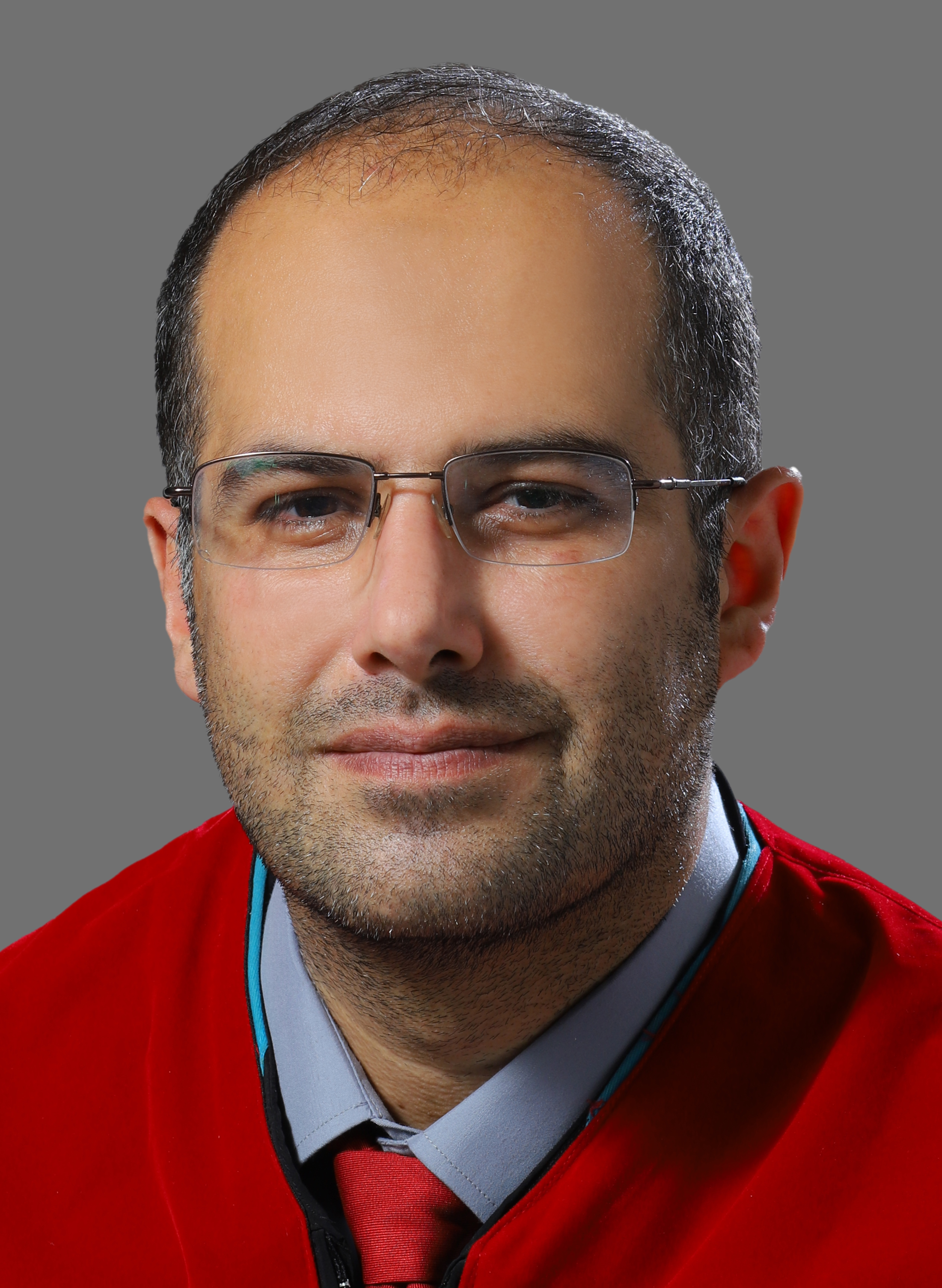 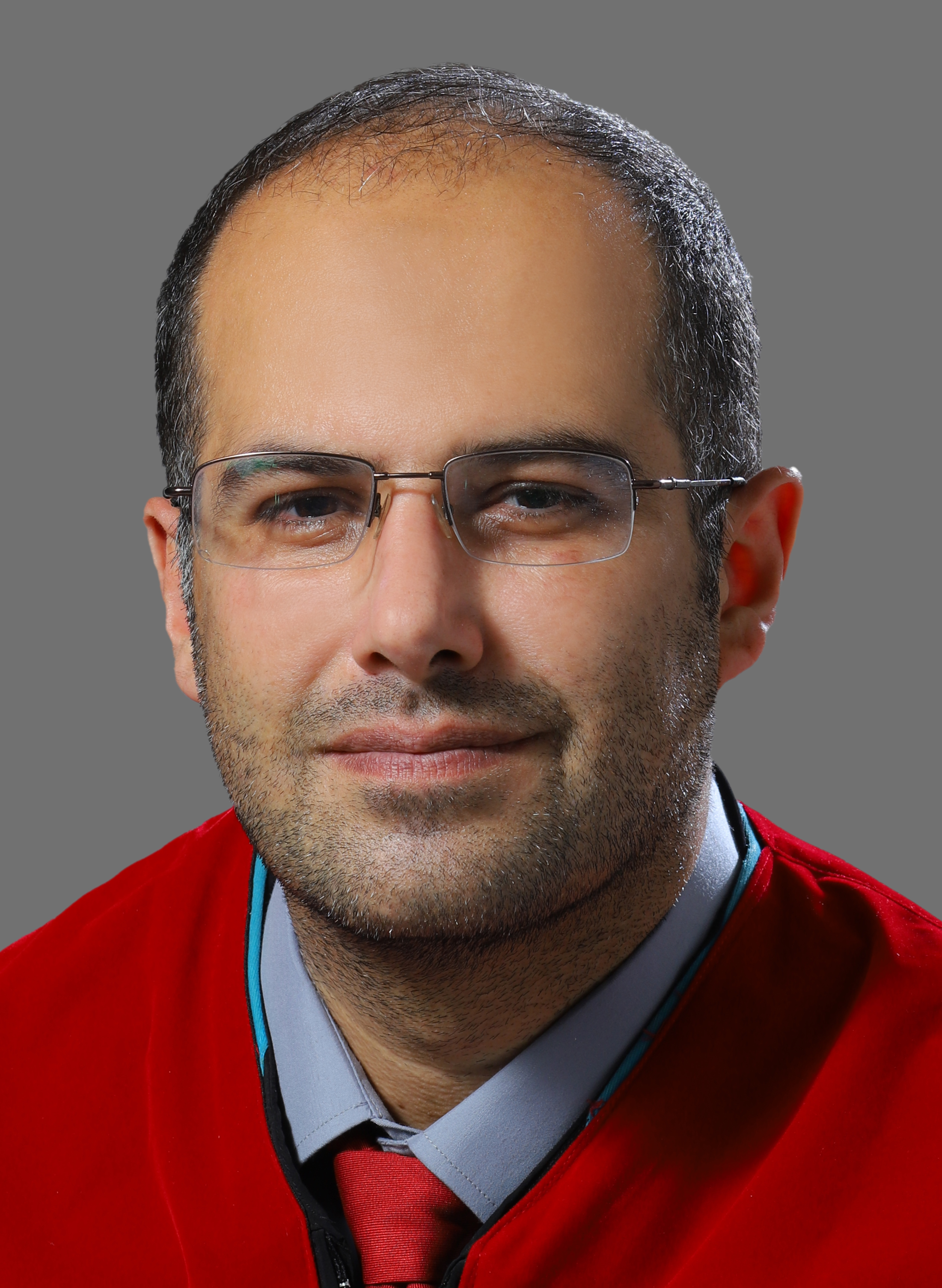 Ala Ali AbuthawabehPersonal informationPersonal informationTitle: Faculty memberAcademic Rank: Assistant ProfessorDate & Place of Birth: 5/28/1983 AmmanNationality: JordanianAddress: AL Zarqa,  New ZarqaPhone No.: 0789191195e-mail: a.abuthawabeh@aau.edu.joAcademic qualificationsAcademic qualificationsAcademic qualificationsAcademic qualificationsAcademic qualificationsDegreeMajorDuration(From-To)UniversityCountryPh.D.Software Engineering2016Kaiserslautern UniversityGermanyMSc.Computer Information Systems2007AABFS* UniversityJordanBSc.Computer Information Systems2005Al al-byte UniversityJordanTeaching experienceTeaching experienceTeaching experienceTeaching experienceTeaching experienceDurationRankInstitutionDepartment/FacultyCountrySeptember 2021 until September 2022Assistant ProfessorAl-Ahliyya Amman UniversityFaculty of Information Technology / Department of Software EngineeringJordanOther experienceOther experienceOther experienceOther experienceOther experienceOther experienceOther experienceOther experienceOther experienceOther experienceDurationRankRankInstitutionInstitutionInstitutionDepartment/FacultyDepartment/FacultyCountryCountry2021-2018Postdoc researcherPostdoc researcherQatar Computing Research InstituteQatar Computing Research InstituteQatar Computing Research InstituteSocial Computing groupSocial Computing groupQatarQatar2018-2018Support Engineer- MicrosoftSupport Engineer- MicrosoftMicrosoft-AmmanMicrosoft-AmmanMicrosoft-AmmanBig DataBig DataJordanJordan2009-2009Programmer Programmer Al al-byte UniversityAl al-byte UniversityAl al-byte UniversityComputer CenterComputer CenterJordanJordanPublicationsPublicationsPublicationsPublicationsPublicationsPublicationsPublicationsPublicationsPublicationsPublicationsJournalsJournalsConferencesConferencesAuthor/s(In Order)Author/s(In Order)TitleTitleConferenceConferenceConferenceCountryCountryDateAla Abuthawabeh, Abdelkader Baggag, and Michaël AupetitAla Abuthawabeh and Dirk ZeckzerAla Abuthawabeh, Fabian Beck, Dirk Zeckzer, and StephanDiehlAla Abuthawabeh and Dirk ZeckzerAla Abuthawabeh, Abdelkader Baggag, and Michaël AupetitAla Abuthawabeh and Dirk ZeckzerAla Abuthawabeh, Fabian Beck, Dirk Zeckzer, and StephanDiehlAla Abuthawabeh and Dirk ZeckzerAugmented Intelligence with Interactive Voronoi Treemap for Scalable Grouping: a Usage Scenario withWearable DataSMNLV: A Small-Multiples Node-Link Visualization Supporting Software Comprehension by Displaying Multiple Relationships in Software StructureFinding Structures in Multi-Type Code Couplings with Node-Link and Matrix VisualizationsInteractive Multi-Matrix Visualization for Program ComprehensionAugmented Intelligence with Interactive Voronoi Treemap for Scalable Grouping: a Usage Scenario withWearable DataSMNLV: A Small-Multiples Node-Link Visualization Supporting Software Comprehension by Displaying Multiple Relationships in Software StructureFinding Structures in Multi-Type Code Couplings with Node-Link and Matrix VisualizationsInteractive Multi-Matrix Visualization for Program ComprehensionEurovis 2022VISSOFT 2015VISSOFT 2013VISSOFT 2013Eurovis 2022VISSOFT 2015VISSOFT 2013VISSOFT 2013Eurovis 2022VISSOFT 2015VISSOFT 2013VISSOFT 2013Rome, ItalyBremen, GermanyEindhoven, NetherlandsEindhoven, NetherlandsRome, ItalyBremen, GermanyEindhoven, NetherlandsEindhoven, Netherlands2022201520132013PhD ThesisAuthor/s(In Order)Ala AbuthawabehTitleMulti-Edge Graph Visualizations for Fostering Software Comprehension‏UniversityKaiserslautern CountryGermanyDateJan. 22, 2016Memberships OF Scientific and professional societiesReviewed research papers for EuroVis 2021 (1 full paper), HCI-GAMES 2020 (2 short papers), and VisCHI 2019 (1 poster) Co-organized VisCHI 2019 conference in Qatar ( www.hbku.edu.qa/en/vischi )university CommitteesWorkshops AttendedMicrosoft Machine Learning: QCRINew faculty member workshop: Amman Arab UniversityNew faculty member workshop: Al-Ahliyya Amman UniversityTraining of Trainers (TOT): Zarqa Knowledge StationCommunication Skills workshop: University of KaiserslauternPhD Coaching workshop: University of KaiserslauternScientific Writing workshop: University of KaiserslauternIntercultural Communication workshop: University of KaiserslauternVisual Design workshop: University of KaiserslauternGerman language courses (A1-B1): University of KaiserslauternWorkshops OfferedResearch interestsSoftware VisualizationInformation  VisualizationLanguagesArabicEnglishGermany (intermediate)Other Community activitiesWORK and projects SAMPLESOnline puzzle game on the occasion of Qatar National Day (https://qnd.qcri.org)Improved web tool for Demographic Distribution of cities (http://fb-colombia.qcri.org)Visualization of Static Software Structure ( https://www.informatik.uni-leipzig.de/bsv/homepage/de/content/visualization-static-software-structure )Other Community activitiesWORK and projects SAMPLESOnline puzzle game on the occasion of Qatar National Day (https://qnd.qcri.org)Improved web tool for Demographic Distribution of cities (http://fb-colombia.qcri.org)Visualization of Static Software Structure ( https://www.informatik.uni-leipzig.de/bsv/homepage/de/content/visualization-static-software-structure )Awards receivedAwards receivedFull Doctorate Scholarship from University of Kaiserslautern, Germany: Prof.Hans Hagen (Computer Graphic & HCI group)Excellent Academic Performance :B.Sc. Ministry of Higher Education and Scientific Research-Jordan 2003Full Doctorate Scholarship from University of Kaiserslautern, Germany: Prof.Hans Hagen (Computer Graphic & HCI group)Excellent Academic Performance :B.Sc. Ministry of Higher Education and Scientific Research-Jordan 2003Graduate Students SupervisionGraduate Students SupervisionStudent NameThesis TitleReferencesReferences